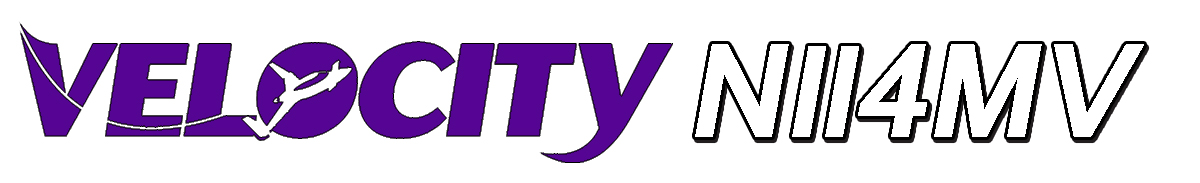 Oil Change ChecklistRemove cowl and check for wear and hinges for securityVisually inspect engine mountsWarm engine to oil temp of 165 degreesDuring engine warm up, listen for any unusual anomalies and run a mag checkCheck braking action under loadInspect for visible signs of hard landingsDrain the oilTake a mid-stream oil sample for an oil analysisRemove sump screen, inspect and cleanRe-install sump screen with new crush gasket.  Torque to 300in/lbs and safety wire in placeRemove oil filter, cut open and lay out mediaPass a strong magnet over media looking for ferrous metal particlesInstall new oil filter, apply DC-4 or clean oil to the filter gasket, safety wire in placeVisually inspect cylinders and engine for cracks, leaks, failed seals, etc.Visually inspect hoses, belts and engine accessoriesVisually inspect magneto exterior and spark plug leadsRemove crankcase vent saddle.  Clean and decoke.  Reinstall and safety wire.Inspect engine baffles for wear, wrong orientation or cracks in metal componentsVisually inspect exhaust system for visible signs of leakagePhysically check exhaust components for securityVisually inspect prop and prop hub and spinner for wear, leaks, cracks or movementCheck and adjust tire pressureRefill engine with oil & Camguard-- Fill to 6 quarts on dip stick.Insure aircraft is secure for a post oil change run-upComplete inspection for tools or any other foreign objects left in or around the engineRun up aircraft, check idle speed and idle mixture at shut downCheck for leaksRe-cowl the engine and double check cowl securityClean all fingerprints and other signs of service from fuselageReset engine timer in Stats Page of GRT EFIS.Make logbook entry stating service performed and parts and fluids addedSupplies NeededSupplies NeededSupplies NeededPartQtyPart No.Oil Filter1Tempest AA48110-2Champion CH48110-1Oil10 QuartsPhillips 66 X/C Aviation oil 20w50Camguard1 PintOil Sample Test Kit1Copper Crush Washer 1.00 I.D. 1MS35769-21 or AN900-16